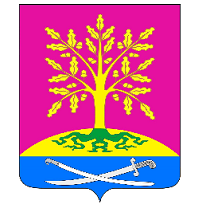 АДМИНИСТРАЦИЯ ПЕРЕЯСЛОВСКОГО СЕЛЬСКОГО ПОСЕЛЕНИЯБРЮХОВЕЦКОГО РАЙОНАРАСПОРЯЖЕНИЕ	от 15.12.2022                                                                                № 170-рст-ца ПереясловскаяОб утверждении программы профилактики рисков причинения вреда (ущерба) охраняемым законом ценностям при осуществлении муниципального контроля на автомобильном транспорте, городском наземном электрическом транспорте и в дорожном хозяйстве в границах населенных пунктов Переясловского сельского поселения  Брюховецкого района на 2023 годРуководствуясь Федеральным законом от 31 июля 2020 года № 248-ФЗ «О государственном контроле (надзоре) и муниципальном контроле в Российской Федерации», постановлением Правительства Российской Федерации от 25 июня 2021 года № 990 «Об утверждении Правил разработки и утверждения контрольными (надзорными) органами программы профилактики рисков причинения вреда (ущерба) охраняемым законом ценностям», в целях стимулирования добросовестного соблюдения обязательных требований всеми контролируемыми лицами, устранения условий, причин и факторов, способных привести к нарушениям обязательных требований и (или) причинению вреда (ущерба) охраняемым законом ценностям, создания условий для доведения обязательных требований до контролируемых лиц: 1. Утвердить программу профилактики рисков причинения вреда (ущерба) охраняемым законом ценностям при осуществлении муниципального контроля на автомобильном транспорте, городском наземном электрическом транспорте и в дорожном хозяйстве в границах населенных пунктов Переясловского сельского поселения Брюховецкого района на 2023 год (прилагается).2. Главному специалисту администрации Переясловского сельского поселения Брюховецкого района Е.Ю. Суворовой обнародовать настоящее постановление и разместить его на официальном сайте администрации Переясловского сельского поселения Брюховецкого района в информационно-телекоммуникационной сети «Интернет».3. Настоящее распоряжение вступает в силу с 1 января 2023 года.Глава Переясловскогосельского поселенияБрюховецкого района							         С.В. НеваленыхПРИЛОЖЕНИЕУТВЕРЖДЕНОраспоряжением администрации Переясловского сельского поселения Брюховецкого районаот 15.12.2022 г. № 170-рПрограмма профилактики рисков причинения вреда (ущерба)охраняемым законом ценностям при осуществлении муниципального контроля на автомобильном транспорте, городском наземном электрическом транспорте и в дорожном хозяйстве в границах населенных пунктов Переясловского сельского поселения Брюховецкого района на 2023 год Раздел 1. Анализ текущего состояния осуществления муниципального контроля на автомобильном транспорте, городском наземном электрическом транспорте и в дорожном хозяйстве в границах населенных пунктов Переясловского сельского поселения Брюховецкого района, описание текущего развития профилактической деятельности, характеристика проблем, на решение которых направлена программа профилактики1.1. Программа профилактики рисков причинения вреда (ущерба) охраняемым законом ценностям при осуществлении муниципального контроля на автомобильном транспорте, городском наземном электрическом транспорте и в дорожном хозяйстве в границах населенных пунктов Переясловского сельского поселения  Брюховецкого района на 2023 год (далее – Программа профилактики) разработана в целях реализации положений Федерального закона от 31 июля 2020 года № 248-ФЗ «О государственном контроле (надзоре) и муниципальном контроле в Российской Федерации» (далее – Федеральный закон от 31 июля 2020 № 248-ФЗ), в соответствии с Правилами разработки и утверждения контрольными (надзорными) органами программы профилактики рисков причинения вреда (ущерба) охраняемым законом ценностям, утвержденными Постановлением Правительства Российской Федерации от 25 июня 2021 года № 990. Понятия, применяемые в Программе профилактики, используются в значениях, указанных в Федеральном законе от 31 июля 2020 № 248-ФЗ.1.2. Предметом муниципального контроля является соблюдение юридическими лицами, индивидуальными предпринимателями, гражданами (далее – контролируемые лица) обязательных требований:1) в области автомобильных дорог и дорожной деятельности, установленных в отношении автомобильных дорог местного значения Переясловского сельского поселения Брюховецкого района (далее – автомобильные дороги местного значения или автомобильные дороги общего пользования местного значения):а) к эксплуатации объектов дорожного сервиса, размещенных в полосах отвода и (или) придорожных полосах автомобильных дорог общего пользования;б) к осуществлению работ по капитальному ремонту, ремонту и содержанию автомобильных дорог общего пользования и искусственных дорожных сооружений на них (включая требования к дорожно-строительным материалам и изделиям) в части обеспечения сохранности автомобильных дорог;2) установленных в отношении перевозок по муниципальным маршрутам регулярных перевозок, не относящихся к предмету федерального и регионального государственного контроля (надзора) на автомобильном транспорте, городском наземном электрическом транспорте и в дорожном хозяйстве в области организации регулярных перевозок.1.3. Согласно плана проверок, утвержденным контрольным органом и размещенным на официальном сайте администрации  Переясловского сельского поселения в информационно-телекоммуникационной сети «Интернет» (далее – официальный сайт), в 2023 году в сфере муниципального контроля за сохранностью автомобильных дорог местного значения в границах населенных пунктов Переясловского сельского поселения Брюховецкого района (далее -  в сфере муниципального контроля за сохранностью автомобильных дорог,  плановые проверки не проводились.В 2022 году в целях профилактики нарушений требований в сфере муниципального контроля за сохранностью автомобильных дорог осуществлены следующие мероприятия:организовано размещение и поддержание в актуальном состоянии на официальном сайте нормативах правовых актов, регулирующих осуществление муниципального контроля за сохранностью автомобильных дорог местного значения в границах населенных пунктов Переясловского сельского поселения Брюховецкого района;  разработаны, опубликованы на официальном сайте и поддерживаются в актуальном состоянии Руководства по соблюдению обязательных требований при осуществлении муниципального контроля;на регулярной основе давались консультации в ходе личных приемов, рейдовых осмотров территорий, а также посредством телефонной связи и письменных ответов на обращения. В связи с эпидемиологической ситуацией и ограничительными мероприятиями были внесены коррективы в части проведения публичных мероприятий (семинаров, круглых столов, совещаний). Данные мероприятия преимущественно проводились в виде онлайн-конференций, с использованием электронной, телефонной связи и различных мессенджеров (совместные чаты с представителями юридических лиц). Раздел 2. Цели и задачи реализации Программы профилактикиПрограмма профилактики направлена на достижение основных целей:1) стимулирование добросовестного соблюдения обязательных требований всеми контролируемыми лицами;2) устранение условий, причин и факторов, способных привести к нарушениям обязательных требований и (или) причинению вреда (ущерба) охраняемым законом ценностям;3) создание условий для доведения обязательных требований до контролируемых лиц, повышение информированности о способах их соблюдения;Достижение поставленных целей осуществляется за счет решения следующих задач:ориентация контролируемых лиц на неукоснительное соблюдение обязательных требований, мотивация их к снижению нарушений в сфере муниципального контроля на автомобильном транспорте, городском наземном электрическом транспорте и в дорожном хозяйстве в границах населенных пунктов Переясловского сельского поселения Брюховецкого района;выявление условий, причин и факторов, способных привести к нарушениям обязательных требований и (или) причинению вреда (ущерба) охраняемым законом ценностям;формирование единого понимания контролируемыми лицами и органом, осуществляющим муниципальный контроль, обязательных требований, а также порядка организации и осуществления муниципального контроля; повышение правосознания и правовой культуры контролируемых лиц.Цели и задачи Программы профилактики направлены на минимизацию рисков причинения вреда (ущерба) охраняемым законом ценностям.Раздел 3. Перечень профилактических мероприятий, сроки (периодичность их проведения)	Реализация поставленных целей и задач осуществляется посредством проведения следующих профилактических мероприятий:информирование;объявление предостережений;консультирование;профилактический визит.Раздел 4. Показатели результативности и эффективности программы профилактикиРезультатом проводимых в 2022 году профилактических мероприятий стало достижение планируемых отчетных показателей оценки эффективности и результативности профилактических мероприятий, а именно:информированность подконтрольных субъектов о содержании требований Правил – 90%; понятность требований Правил, их однозначное толкование подконтрольными субъектами и органом, осуществляющим муниципальный контроль – 90%; удовлетворенность обеспечением доступности информации о принятых и готовящихся нормативных правовых актах в сфере муниципального контроля, размещенной на официальном сайте в информационно-телекоммуникационной сети «Интернет» – 100%;доля профилактических мероприятий в объеме контрольных мероприятий - 100%;выполнение профилактических программных мероприятий согласно плану» – 100%.	Оценка результативности и эффективности программы профилактики осуществляется в течение периода её реализации. Отчетными показателями результативности и эффективности программы профилактики являются:Глава Переясловского сельского поселенияБрюховецкого района                                                                        С.В. Неваленых  Приложение к Программе профилактики рисков причинения вреда (ущерба) охраняемым законом ценностям при осуществлении муниципального контроля на автомобильном транспорте, городском наземном электрическом транспорте и в дорожном хозяйстве в границах населенных пунктов Переясловского сельского поселения Брюховецкого района 
на 2023 годПеречень профилактических мероприятий,сроки (периодичность) их проведенияГлава Переясловского сельского поселенияБрюховецкого района                                                                        С.В. Неваленых Наименование показателяЗначение показателя12Доля контролируемых лиц, информированныхоб обязательных требованияхне менее 60 % опрошенныхконтролируемых лицДоля контролируемых лиц, положительно оценивающих доступность информации об обязательных требованияхне менее 60 % опрошенныхконтролируемых лицДоля профилактических мероприятий в объеме контрольных мероприятийне менее 70 %Доля выполнения мероприятий, предусмотренных программой профилактики 100 %№п/пВид мероприятияФорма мероприятияДолжностные лица местной администрации, ответственные за реализацию мероприятияСроки (периодичность) их проведения1.ИнформированиеПроведение публичных мероприятий (собраний, совещаний, семинаров) с контролируемыми лицами в целях их информированияГлава Переясловского сельского поселения Брюховецкого районаПо мере необходимости в течение года;1.ИнформированиеРазмещение и поддержание в актуальном состоянии на официальном сайте в сети «Интернет» сведения, предусмотренные частью 3 статьи 46 Федерального закона от 31 июля 2020 года № 248-ФЗ «О государственном контроле (надзоре) и муниципальном контроле в Российской Федерации»Главный специалист,  юрист администрации Переясловского сельского поселения Брюховецкого районаПо мере обновления2.Обобщение правоприменительной практикиОбобщение и анализ правоприменительной практики контрольно-надзорной деятельности с классификацией причин возникновения типовых нарушений обязательных требований и размещение утвержденного доклада о правоприменительной практике на официальном сайте в срок, не превышающий 5 рабочих дней со дня утверждения докладаГлавный специалист, юрист администрации Переясловского сельского поселения Брюховецкого районаЕжегодно (не позднее 25 февраля года, следующего за годом обобщения правоприменительной практики)3.Объявление предостереженияОбъявление предостережений контролируемым лицам для целей принятия мер по обеспечению соблюдения обязательных требованийГлава Переясловского сельского поселения Брюховецкого районаВ течение года (при наличии оснований)4.КонсультированиеПроведение должностными лицами местной администрации консультаций.Консультирование осуществляется посредствам личного обращения, телефонной связи, электронной почты, видео-конференц-связи, при получении письменного запроса - в письменной форме в порядке, установленном Федеральным законом «О порядке рассмотрения обращения граждан Российской Федерации», а также в ходе проведения профилактического мероприятия, контрольного (надзорного) мероприятия.Глава Переясловского сельского поселения Брюховецкого района, ведущий специалист администрации Переясловского сельского поселения Брюховецкого районаВ течение года (при наличии оснований)5.Профилактический визитПрофилактический визит проводится в форме профилактической беседы по месту осуществления деятельности контролируемого лица либо путем использования видео-конференц-связи.В ходе профилактического визита контролируемое лицо информируется об обязательных требованиях, предъявляемых к его деятельности либо к принадлежащим ему объектам контроля.Глава Переясловского сельского поселения Брюховецкого районаПрофилактические визиты подлежат проведению в течение года (при наличии оснований)